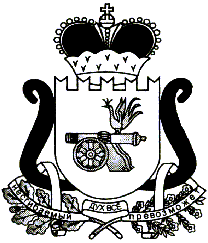 ЕЛЬНИНСКИЙ РАЙОННЫЙ СОВЕТ ДЕПУТАТОВР Е Ш Е Н И Еот  25.12.2017                                                                                               № 41Об установлении размера должностного оклада и размера дополнительных выплат лицам, замещающим муниципальные должности Главы муниципального   образования «Ельнинский район» Смоленской области и Председателя Ельнинского районного Совета депутатов В соответствии с областным законом от 31 марта 2009 года № 9-з «О гарантиях осуществления полномочий депутата, члена выборного органа местного самоуправления, выборного должностного лица местного самоуправления  в Смоленской области»,  Постановлением Администрации Смоленской области от 08.10.2014 № 691 «Об установлении нормативов формирования расходов на оплату труда депутатов, выборных должностных лиц местного самоуправления, осуществляющих свои полномочия на постоянной основе, муниципальных служащих», руководствуясь статьями 20.1 и 27 Устава муниципального образования «Ельнинский район» Смоленской области, Ельнинский районный Совет депутатов РЕШИЛ:Установить лицам, замещающим муниципальные должности Главы муниципального образования «Ельнинский район» Смоленской области и Председателя  Ельнинского районного Совета депутатов:     - размер должностного оклада согласно приложению №1. Размер должностного оклада устанавливается в процентах от базовой суммы, равной 11350 рублей;     - размеры дополнительных выплат согласно приложению № 2;     - порядок осуществления дополнительных выплат лицам, замещающим муниципальные должности Главы муниципального образования «Ельнинский район» Смоленской области и Председателя Ельнинского районного Совета депутатов,  согласно приложению № 3.2. Утвердить Положение о предоставлении отпуска лицам, замещающим муниципальные должности Главы муниципального образования «Ельнинский район» Смоленской области и Председателя Ельнинского районного Совета депутатов, согласно приложению № 4.3. Настоящее решение вступает в силу со дня принятия и распространяет свое действие на правоотношения возникшие с 10 ноября 2017 года.  	4.   Считать утратившими силу: - решение Ельнинского районного Совета депутатов от 15.04.2010 № 16 «Об установлении размера должностного оклада и размеров дополнительных выплат Главе муниципального образования «Ельнинский район» Смоленской области, осуществляющему свои полномочия на постоянной основе»;- решение Ельнинского районного Совета депутатов от 23.12.2011 № 52 «О внесения изменения в решение Ельнинского районного Совета депутатов от 15.04.2010 № 16 «Об установлении размера должностного оклада и размеров дополнительных выплат Главе муниципального образования «Ельнинский район» Смоленской области», осуществляющему свои полномочия на постоянной основе»;- решение Ельнинского районного Совета депутатов от 22.11.2012 № 20 «О внесения изменения в решение Ельнинского районного Совета депутатов от 15.04.2010 № 16 «Об установлении размера должностного оклада и размеров дополнительных выплат Главе муниципального образования «Ельнинский район» Смоленской области», осуществляющему свои полномочия на постоянной основе»;- решение Ельнинского районного Совета депутатов от 31.10.2014 № 45 «О внесения изменения в решение Ельнинского районного Совета депутатов от 15.04.2010 № 16 «Об установлении размера должностного оклада и размеров дополнительных выплат Главе муниципального образования «Ельнинский район» Смоленской области», осуществляющему свои полномочия на постоянной основе». Приложение № 1 к решению Ельнинского районного                                                                                                                                        Совета депутатов от 25.12.2017 № 41РАЗМЕРдолжностного оклада лицам, замещающим муниципальные должности Главы муниципального образования «Ельнинский район» Смоленской области и Председателя Ельнинского районного Совета депутатовПриложение № 2к решению Ельнинского районного                                                                                                                                                          Совета депутатов 	от 25.12.2017 № 41РАЗМЕРЫдополнительных выплат лицам, замещающим муниципальные должности Главы муниципального образования «Ельнинский район» Смоленской области и Председателя Ельнинского районного Совета депутатовЕжемесячная надбавка  к должностному окладу – 70 процентов должностного оклада (должностной оклад и вышеуказанная ежемесячная надбавка к должностному окладу составляют оклад денежного содержания).Ежемесячная надбавка к должностному окладу за выслугу лет в соответствии с пунктом 2 части 2 статьи 2 областного закона от 31 марта 2009 года № 9-з «О гарантиях осуществления полномочий депутата, члена выборного органа местного самоуправления, выборного должностного лица  местного самоуправления в Смоленской области» в следующих размерах:3. Ежемесячная надбавка  к должностному окладу за особые условия работы – 50 процентов должностного оклада по замещаемой должности.4.  Ежемесячная процентная надбавка к должностному окладу за работу со сведениями, составляющими государственную тайну, в размерах и порядке, определяемых федеральным законодательством.5. Ежемесячное денежное поощрение – 100 процентов оклада денежного содержания по занимаемой должности. Лицам, занимающим муниципальные должности Главы муниципального образования «Ельнинский район» Смоленской области и Председателя Ельнинского районного Совета депутатов, может также выплачиваться единовременное дополнительное денежное поощрение, предоставление которого согласовывается с Губернатором Смоленской области.6. Премия за выполнение особо важных и сложных заданий – максимальный размер не ограничен.7. Единовременная выплата при предоставлении ежегодного оплачиваемого отпуска либо в другое время – два оклада денежного содержания по занимаемой должности.       8.  Материальная помощь – один оклад денежного содержания по               занимаемой должности.                                                                        	Приложение № 3        	к решению Ельнинского районного                                                                                                                                                    	Совета депутатов         от 25.12.2017 № 41ПОЛОЖЕНИЕо порядке дополнительных выплат лицам, замещающим муниципальные должности Главы муниципального образования «Ельнинский район» Смоленской области и Председателя Ельнинского районного Совета депутатовОбщие положенияНастоящее положение в соответствии с областным законом от 29.11.2007 № 109-з  «Об отдельных вопросах муниципальной службы в Смоленской области» (далее – областной закон), в соответствии с областным законом от 31.03.2009 «О гарантиях осуществления полномочий депутата, члена выборного органа местного самоуправления, выборного должностного лица местного самоуправления в Смоленской области» определяет порядок выплаты лицам, замещающим муниципальные должности Главы муниципального образования «Ельнинский район» Смоленской области (далее – Глава муниципального образования) и Председателя Ельнинского районного Совета депутатов,  ежемесячной надбавки за особые условия муниципальной службы, ежемесячного денежного поощрения, премии за выполнение особо важных и сложных заданий.Ежемесячная надбавка за особые условия муниципальной службы, ежемесячное денежное поощрение, премия за выполнение особо важных и сложных заданий  (далее – дополнительные выплаты) в соответствии с областным законом относятся к дополнительным выплатам и являются составляющими денежного содержания лиц, замещающих муниципальные должности.Порядок установления и выплаты ежемесячной надбавки за особые условия муниципальной службы, ежемесячного денежного поощрения, премии за выполнение особо важных и сложных заданийКонкретный размер каждой из дополнительных выплат с учетом предельного размера в отношении Главы муниципального образования оформляется распоряжением Главы муниципального образования, и в отношении Председателя Ельнинского районного Совета депутатов распоряжением Председателя Ельнинского районного Совета депутатов.Ежемесячная надбавка за особые условия муниципальной службы (далее – надбавка) устанавливается с учетом сложности и напряженности профессиональной служебной деятельности, специального режима лиц, замещающих муниципальные должности.Премия за выполнение особо важных и сложных заданий устанавливается с учетом обеспечения выполнения задач и функций муниципального образования, личного трудового вклада в общие результаты служебной деятельности при выполнении особо важных и сложных заданий.  Премия за выполнение особо важных и сложных заданий выплачивается в любое время в течение года по распоряжению Главы муниципального образования в отношении Главы муниципального образования, и по распоряжению Председателя Ельнинского районного Совета депутатов в отношении Председателя Ельнинского районного Совета депутатов.Дополнительные выплаты, указанные в пунктах 1, 3 приложения № 2 осуществляются без издания дополнительного правового акта.При наличии экономии фонда оплаты труда лицам, замещающим муниципальные должности  Главы муниципального образования и Председателя Ельнинского районного Совета депутатов,  может выплачиваться также единовременное дополнительное денежное поощрение в размере,  не превышающем сумму экономии фонда оплаты труда.Все дополнительные выплаты лицам, замещающим муниципальные должности Главы муниципального образования и Председателя Ельнинского районного Совета депутатов, осуществляются в пределах фонда оплаты труда.Порядок выплаты материальной помощи, единовременной выплаты при предоставлении ежегодного оплачиваемого отпускаМатериальная помощь выплачивается в качестве социальной поддержки, а также в связи со стихийным бедствием и иными непредвиденными обстоятельствами (пожар, квартирная кража, авария и другие обстоятельства), болезнью, рождением ребенка, смертью близких родственников и по другим уважительным причинам.Материальная помощь выплачивается в течение календарного года. По желанию выплата материальной помощи может быть приурочена к ежегодному оплачиваемому отпуску.Основанием для оказания материальной помощи является письменное заявление. Выплата материальной помощи осуществляется по распоряжению Главы муниципального образования в отношении Главы муниципального образования, и по распоряжению Председателя Ельнинского районного Совета депутатов в отношении Председателя Ельнинского районного Совета депутатов.Единовременная выплата при предоставлении ежегодного оплачиваемого отпуска выплачивается к отпуску, либо в другое время, может быть выплачена двумя равными частями.Основанием для единовременной выплаты при предоставлении ежегодного оплачиваемого отпуска является письменное заявление. Единовременная выплата при предоставлении ежегодного оплачиваемого отпуска осуществляется на основании распоряжения Главы муниципального образования в отношении Главы муниципального образования, и распоряжения Председателя Ельнинского районного Совета депутатов в отношении Председателя Ельнинского районного Совета депутатов.Нормативы для формирования фонда оплаты труда лиц, замещающих муниципальные должности Главы муниципального образования и Председателя Ельнинского районного Совета депутатов При формировании годового фонда оплаты труда лицам,  замещающим муниципальные должности Главы муниципального образования и Председателя Ельнинского районного Совета депутатов, сверх суммы средств, направляемых для выплаты месячных должностных окладов, предусматриваются следующие средства для выплаты:Примечание. Расходные обязательства муниципального образования «Ельнинский район» Смоленской области, возникшие в соответствии с настоящими нормативами, подлежат исполнению за счет собственных доходов и источников финансирования дефицита бюджета муниципального образования «Ельнинский район» Смоленской области.                                                                    Приложение № 4 к решению Ельнинского районного                                                                           Совета депутатов                                                                          от 25.12.2017 № 41ПОЛОЖЕНИЕ  о предоставлении отпуска лицам, замещающим муниципальные должности Главы муниципального образования «Ельнинский район» Смоленской области и председателя Ельнинского районного Совета депутатов1. Лицам, замещающим муниципальные должности Главы муниципального образования «Ельнинский район» Смоленской области (далее – Глава муниципального образования) и Председателя Ельнинского районного Совета депутатов, предоставляется ежегодный оплачиваемый отпуск, который состоит из основного оплачиваемого отпуска и дополнительных оплачиваемых отпусков.2. Лицам, замещающим муниципальные должности Главы муниципального             образования и Председателя Ельнинского районного Совета депутатов, предоставляется ежегодный основной оплачиваемый отпуск продолжительностью 35 календарных дней.3. Лицам, замещающим муниципальные должности Главы муниципального образования и Председателя Ельнинского районного Совета депутатов, предоставляются ежегодные дополнительные оплачиваемые отпуска:за ненормированный рабочий день -  восемь  календарных дней;2) за выслугу лет - продолжительность ежегодного дополнительного отпуска исчисляется из расчета один календарный день за каждый год стажа, но не более десяти календарных дней.4. Предоставление иных отпусков лицам, замещающим муниципальные должности Главы муниципального образования и Председателя Ельнинского районного Совета депутатов, должно осуществляться в соответствии с федеральным законодательством.Председатель Ельнинского  районного Совета депутатов                                  Е.Н. ГераськоваГлава муниципального образования «Ельнинский район» Смоленской области                                           Н.Д. МищенковНаименование должностиРазмер должностного оклада в соответствии с группой по оплате труда (в процентах от базовой суммы)Глава муниципального образования «Ельнинский район» Смоленской области117.9Председатель Ельнинского районного Совета депутатов117.9Стаж, летНадбавка, процентовот 1 года до 5 лет10от 5 до 10 лет15от 10 до 15 лет20свыше 15 лет30            Наименование выплаты         Размер выплаты         (в расчете на год)Ежемесячная надбавка к должностному окладу четыре должностных окладаЕжемесячная надбавка к должностному окладу за выслугу леттри должностных окладаЕжемесячная надбавка к должностному окладу за особые условия работычетырнадцать должностных окладовЕжемесячная процентная надбавка к должностному окладу за работу со сведениями, составляющими государственную тайну.шесть должностных окладовЕжемесячное денежное поощрениесорок должностных окладовПремия за выполнение особо важных и сложных заданийдва оклада денежного содержания Единовременная выплата при предоставлении ежегодного оплачиваемого отпускадва оклада денежного содержанияМатериальная помощьодин оклад денежного содержания